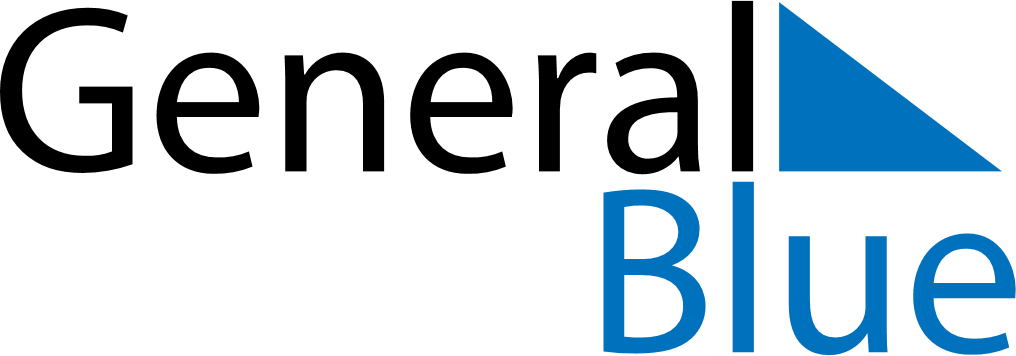 November 2025November 2025November 2025November 2025GuamGuamGuamSundayMondayTuesdayWednesdayThursdayFridayFridaySaturday123456778All Souls’ Day910111213141415Veterans Day16171819202121222324252627282829Thanksgiving DayDay after Thanksgiving DayDay after Thanksgiving Day30